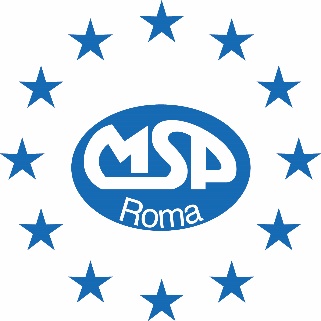 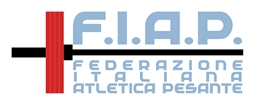 Indicono e organizzano II Campionato ITALIANO FIAP e Gara nazionale MSP  di Powerlifting raw  30, 31 ottobre, 1° novembre 2021               Roma, via dei Prati Fiscali 403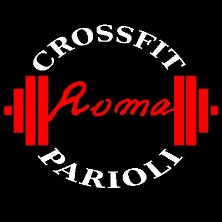 con il patrocinio di     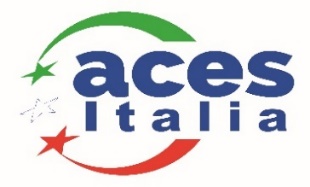 in collaborazione con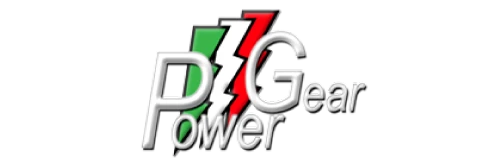 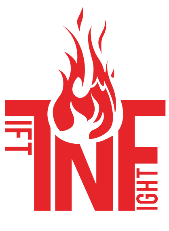 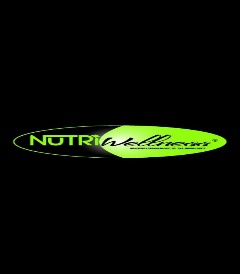 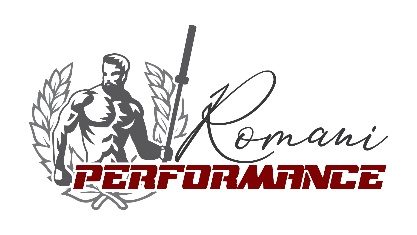 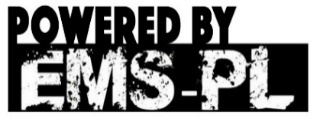 NUOVO TIMETABLEVenerdì 29 ottobre- ore 20.30: meeting tecnico – in parziale diffusione online.Sabato 30 ottobre- ore 7.30/9.00 operazioni di peso e gara ore 9.30  Donne, tutte le categorie, previsti 4 gruppi distribuiti in 2 macro gruppi:1° e 2° gruppo, inizio gara ore 9.30,3° e 4° gruppo, inizio gara al termine del macro gruppo a);seguono premiazioni di tutte le categorie, delle classi e dell’assoluto femminile. - ore 16.30/18.00 operazioni di peso e gara ore 18.30Uomini, categorie -59 e -66kg.: previsti 2 gruppi;seguono premiazioni delle suddette categorie. Domenica 31 ottobre- ore 8.00/9.30 operazioni di peso e inizio gara ore 10.00Uomini, categoria -74kg.: previsti 2 gruppi; segue premiazione della categoria.- ore 13.00/14.30 operazioni di peso e inizio gara ore 15.00Uomini, categoria -83kg.: previsti 2 o 3 gruppi;segue premiazione della categoria.Lunedì 1 novembre (festivo)- ore 8.00/9.30 operazioni di peso e inizio gara ore 10.00  Uomini, categoria -93kg.: previsti 2 o 3 gruppi;segue premiazione della categoria.- ore 13.30/15.00 operazioni di peso e inizio gara ore 15.30Uomini, categorie -105/-120/+120kg.: previsti 2 gruppi;seguono premiazioni delle categorie suddette, delle classifiche assolute maschili e della classifica a squadre.  